В ЦЕНТРОБАНК РФАдрес: ул. Неглинная, 12, Москва, 107016http://www.cbr.ru/IReception/Default.aspx?PrtId=ir от:      Помидоркиной Алисы Антуаннетовны        адрес:ЗАЯВЛЕНИЕИз Постановления Федерального Арбитражного суда московского округа от 14 мая 2014 года Дело № А41-51561/13 известно, что активы и пассивы СССР были переданы в ЦБ РФ. Установлено, что Пенсионный Фонд Российской Федерации действует в условиях отсутствия законодательства, а Положение о Пенсионном Фонде от 1991 года прекратил свое действие с 01.01.1992 года.Кроме того, Пенсионный Фонд Российской Федерации отказывает выплачивать трудовую пенсию гражданам СССР по причине отсутствия в их распоряжении советских денежных знаков образца 1961 и 1991 года.Общеизвестно, что:Вся собственность СССР находилась в собственности граждан СССР, а следовательно деньги, банкноты, облигации и иные ценные бумаги являются общенародной собственностью;Общеизвестно, что Российская Федерация в лице ее учредителей  (Австралии, Австрии, Бельгии, Великобритании, Германии, Дании, Ирландии, Испании, Италии, Канады, Нидерландов, Норвегии, США, Швейцарии, Швеции, Финляндии, Франции, Японии), незаконно удерживает деньги, ценные бумаги и облигации Советского Союза;Из вышеуказанного Постановления следует, что незаконное удержание денег, облигаций и ценных бумаг производится посредством Центрального Банка СССР;Общеизвестно, что Формула сложного процента:  SUM = X * (1 + %)n , где SUM - конечная сумма; X - начальная сумма; % - процентная ставка, процентов годовых /100;n - количество периодов, лет (месяцев, кварталов);Численность населения СССР на конец 1991 года составила 293 047 571 чел., при денежной массе в 2,11266 х1013 советских рублей образца 1961 года и 2,062566 х 1014 советских рублей образца 1991 года, т.е. на душу населения в конце декабря 1991 года приходится: - 72 092,7 советских рубля образца 1961 года;- 703 833,2 советских рублей образца 1991 года;Мои денежные средства использовались Центральным Банком России в интересах учредителей Российской Федерации;В соответствии с законом Российской Федерации о правах потребителей Центральный Банк обязан вернуть мне мои денежные средства с учетом 1% за каждый день удержания моей собственности;В соответствии с законодательством СССР я имею право на получение своих денежных средств в размере 3% годовых с начислением процентов ежеквартально.Исходя из вышеприведенных общеизвестных сведений Центральный Банк России имеет передо мной непогашенный долг в размере:1) основного долга:- 72 092,7 советских рублей образца 1961 года;- 703 833,2 советских рубля образца 1991 года;2) долга за использование моих денежных средств. Центральный Банк России может сам выбрать по какому законодательству он готов погасить свои долги передо мной, как гражданином СССР за пользование денежных средств.:а) по советскому законодательству долг составляет:- 75 619.56 советских рублей образца 1961 года:- 738 265, 56 советских рублей образца 1991 года;б) по российскому законодательству долг составляет:- 6 228 809.3 советских рублей образца 1961 года;-  63 786 229 советских рублей образца 1991 года.Итого общий долг Центрального Банка России и учредителей Российской Федерации перед любым гражданином СССР составляет: 147 712, 26 советских рублей образца 1961 года и 1 442 098,8 советских рублей образца 1991 года в соответствии с законодательством СССР о порядке начисления процентов по вкладу в Сберегательную кассу СССР.У Центрального Банка Росси отсутствует волеизъявление граждан СССР на вклад, как собственников денежных знаков СССР, а Центральный Банк России подчиняется законодательству Российской Федерации, то его долг перед любым гражданином СССР в соответствии с законодательством Российской Федерации составляет: - 6 300 902 советских рублей образца 1961 года;- 64 490 062 советских рублей образца 1991 года. Прошу сообщить мне место и время для получения моих советских денежных знаков, в связи с сохранением мной гражданства СССР.Прошу довести до сведения учредителей Российской Федерации об образовавшемся у них передо мной долге, который может быть погашен в том числе путем конфискации земель, недвижимости, счетов  и т.д.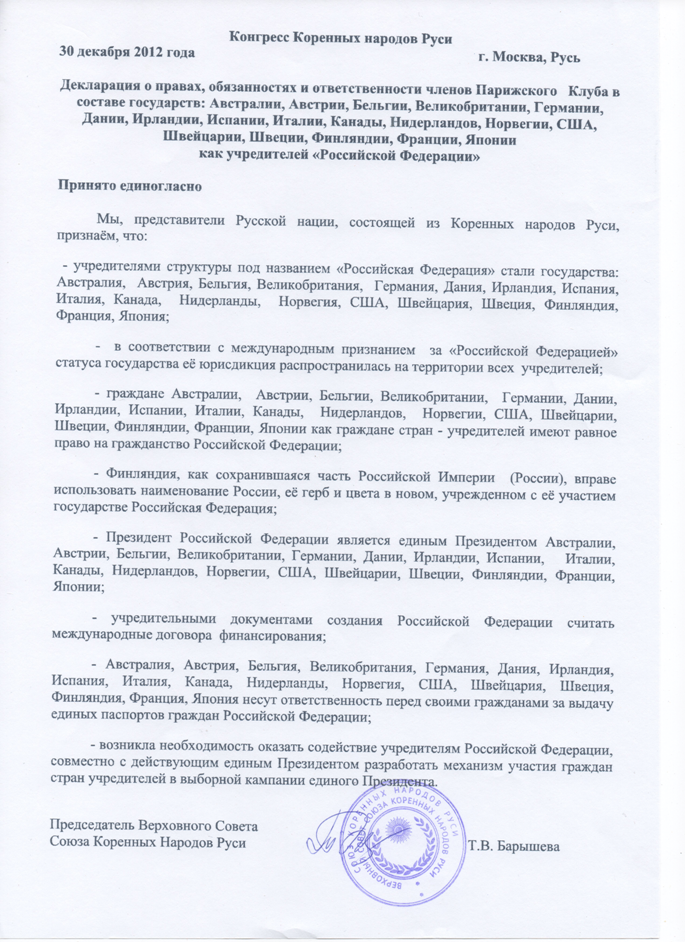 